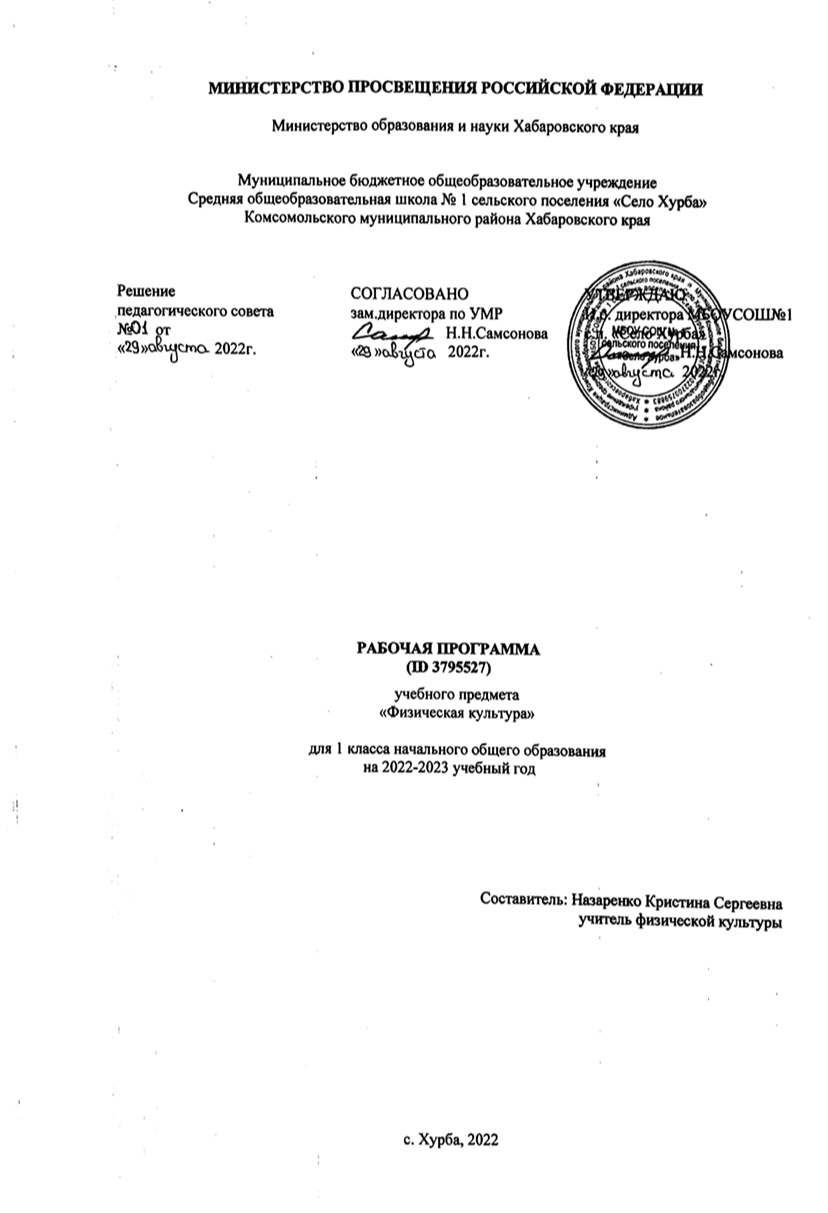 ПОЯСНИТЕЛЬНАЯ ЗАПИСКАПри создании программы учитывались потребности современного российского общества в физически крепком и деятельном подрастающем поколении, способном активно включаться в разнообразные формы здорового образа жизни, использовать ценности физической культуры для саморазвития, самоопределения и самореализации.В программе нашли своё отражение объективно сложившиеся реалии современного социокультурного развития общества, условия деятельности образовательных организаций, запросы родителей, учителей и методистов на обновление содержания образовательного процесса, внедрение в его практику современных подходов, новых методик и технологий.Изучение учебного предмета «Физическая культура» имеет важное значение в онтогенезе детей младшего школьного возраста. Оно активно воздействует на развитие их физической, психической и социальной природы, содействует укреплению здоровья, повышению защитных свойств организма, развитию памяти, внимания и мышления, предметно ориентируется на активное вовлечение младших школьников в самостоятельные занятия физической культурой и спортом.Целью образования по физической культуре в начальной школе является формирование у учащихся основ здорового образа жизни, активной творческой самостоятельности в проведении разнообразных форм занятий физическими упражнениями. Достижение данной цели обеспечивается ориентацией учебного предмета на укрепление и сохранение здоровья школьников, приобретение ими знаний и способов самостоятельной деятельности, развитие физических качеств и освоение физических упражнений оздоровительной, спортивной и прикладноориентированной направленности.Развивающая ориентация учебного предмета «Физическая культура» заключается в формировании у младших школьников необходимого и достаточного физического здоровья, уровня развития физических качеств и обучения физическим упражнениям разной функциональной направленности. Существенным достижением такой ориентации является постепенное вовлечение обучающихся в здоровый образ жизни за счёт овладения ими знаниями и умениями по организации самостоятельных занятий подвижными играми, коррекционной, дыхательной и зрительной гимнастикой, проведения физкультминуток и утренней зарядки, закаливающих процедур, наблюдений за физическим развитием и физической подготовленностью.Воспитывающее значение учебного предмета раскрывается в приобщении обучающихся к истории и традициям физической культуры и спорта народов России, формировании интереса к регулярным занятиям физической культурой и спортом, осознании роли занятий физической культурой в укреплении здоровья, организации активного отдыха и досуга. В процессе обучения у обучающихся активно формируются положительные навыки и способы поведения, общения и взаимодействия со сверстниками и учителями, оценивания своих действий и поступков в процессе совместной коллективной деятельности.Методологической основой структуры и содержания программы по физической культуре для начального общего образования является личностно-деятельностный подход, ориентирующий педагогический процесс на развитие целостной личности обучающихся. Достижение целостного развития становится возможным благодаря освоению младшими школьниками двигательной деятельности, представляющей собой основу содержания учебного предмета «Физическая культура». Двигательная деятельность оказывает активное влияние на развитие психической и социальной природы обучающихся. Как и любая деятельность, она включает в себя информационный, операциональный и мотивационно-процессуальный компоненты, которые находят своё отражение в соответствующих дидактических линиях учебного предмета.В целях усиления мотивационной составляющей учебного предмета и подготовки школьников к выполнению комплекса ГТО в структуру программы в раздел «Физическое совершенствование» вводится образовательный модуль «Прикладно-ориентированная физическая культура». Данный модуль позволит удовлетворить интересы учащихся в занятиях спортом и активном участии в спортивных соревнованиях, развитии национальных форм соревновательной деятельности и систем физического воспитания.Содержание модуля «Прикладно-ориентированная физическая культура», обеспечивается Примерными программами по видам спорта, которые рекомендуются Министерством просвещения РФ для занятий физической культурой и могут использоваться образовательными организациями исходя из интересов учащихся, физкультурно-спортивных традиций, наличия необходимой материально-технической базы, квалификации педагогического состава. Помимо Примерных программ, рекомендуемых Министерством просвещения РФ, образовательные организации могут разрабатывать своё содержание для модуля «Прикладно-ориентированная физическая культура» и включать в него популярные национальные виды спорта, подвижные игры и развлечения, основывающиеся на этнокультурных, исторических и современных традициях региона и школы.Планируемые результаты включают в себя личностные, метапредметные и предметные результаты. Личностные результаты представлены в программе за весь период обучения в начальной школе; метапредметные и предметные результаты — за каждый год обучения.Результативность освоения учебного предмета учащимися достигается посредством современных научно-обоснованных инновационных средств, методов и форм обучения, информационно-коммуникативных технологий и передового педагогического опыта.Место учебного предмета «Физическая культура» в учебном планеВ 1 классе на изучение предмета отводится 2 часа в неделю, суммарно 64 часов.СОДЕРЖАНИЕ УЧЕБНОГО ПРЕДМЕТА Знания о физической культуре. Понятие «физическая культура» как занятия физическими упражнениями и спортом по укреплению здоровья, физическому развитию и физической подготовке. Связь физических упражнений с движениями животных и трудовыми действиями древних людей.Способы самостоятельной деятельности. Режим дня и правила его составления и соблюдения.Физическое совершенствование. Оздоровительная физическая культура. Гигиена человека и требования к проведению гигиенических процедур. Осанка и комплексы упражнений для правильного её развития. Физические упражнения для физкультминуток и утренней зарядки.Спортивно-оздоровительная физическая культура. Правила поведения на уроках физической культуры, подбора одежды для занятий в спортивном зале и на открытом воздухе.Гимнастика с основами акробатики. Исходные положения в физических упражнениях: стойки, упоры, седы, положения лёжа. Строевые упражнения: построение и перестроение в одну и две шеренги, стоя на месте; повороты направо и налево; передвижение в колонне по одному с равномерной скоростью.Гимнастические упражнения: стилизованные способы передвижения ходьбой и бегом; упражнения с гимнастическим мячом и гимнастической скакалкой; стилизованные гимнастические прыжки.Акробатические упражнения: подъём туловища из положения лёжа на спине и животе; подъём ног из положения лёжа на животе; сгибание рук в положении упор лёжа; прыжки в группировке, толчком двумя ногами; прыжки в упоре на руки, толчком двумя ногами.Лыжная подготовка. Переноска лыж к месту занятия. Основная стойка лыжника. Передвижение на лыжах ступающим шагом (без палок). Передвижение на лыжах скользящим шагом (без палок).Лёгкая атлетика. Равномерная ходьба и равномерный бег. Прыжки в длину и высоту с места толчком двумя ногами, в высоту с прямого разбега.Подвижные и спортивные игры. Считалки для самостоятельной организации подвижных игр.Прикладно-ориентированная физическая культура. Развитие основных физических качеств средствами спортивных и подвижных игр. Подготовка к выполнению нормативных требований комплекса ГТО.ПЛАНИРУЕМЫЕ ОБРАЗОВАТЕЛЬНЫЕ РЕЗУЛЬТАТЫЛичностные результатыЛичностные результаты освоения учебного предмета «Физическая культура» на уровне начального общего образования достигаются в единстве учебной и воспитательной деятельности организации в соответствии с традиционными российскими социокультурными и духовно-нравственными ценностями, принятыми в обществе правилами и нормами поведения и способствуют процессам самопознания, самовоспитания и саморазвития, формирования внутренней позиции личности.Личностные результаты должны отражать готовность обучающихся руководствоваться ценностями и приобретение первоначального опыта деятельности на их основе:становление ценностного отношения к истории и развитию физической культуры народов России, осознание её связи с трудовой деятельностью и укреплением здоровья человека;формирование нравственно-этических норм поведения и правил межличностного общения во время подвижных игр и спортивных соревнований, выполнения совместных учебных заданий;проявление уважительного отношения к соперникам во время соревновательной деятельности, стремление оказывать первую помощь при травмах и ушибах;уважительное отношение к содержанию национальных подвижных игр, этнокультурным формам и видам соревновательной деятельности;стремление к формированию культуры здоровья, соблюдению правил здорового образа жизни;проявление интереса к исследованию индивидуальных особенностей физического развития и физической подготовленности, влияния занятий физической культурой и спортом на их показатели.Метапредметные результатыМетапредметные результаты отражают достижения учащихся в овладении познавательными, коммуникативными и регулятивными универсальными учебными действиями, умения их использовать в практической деятельности. Метапредметные результаты формируются на протяжении каждого года обучения.По окончании первого года обучения учащиеся научатся:познавательные УУД:находить общие и отличительные признаки в передвижениях человека и животных;устанавливать связь между бытовыми движениями древних людей и физическими упражнениями из современных видов спорта;сравнивать способы передвижения ходьбой и бегом, находить между ними общие и отличительные признаки;выявлять признаки правильной и неправильной осанки, приводить возможные причины её нарушений;коммуникативные УУД:воспроизводить названия разучиваемых физических упражнений и их исходные положения; высказывать мнение о положительном влиянии занятий физической культурой, оценивать влияние гигиенических процедур на укрепление здоровья; управлять эмоциями во время занятий физической культурой и проведения подвижных игр, соблюдать правила поведения и положительно относиться к замечаниям других учащихся и учителя; обсуждать правила проведения подвижных игр, обосновывать объективность определения победителей;регулятивные УУД:выполнять комплексы физкультминуток, утренней зарядки, упражнений по профилактике нарушения и коррекции осанки; выполнять учебные задания по обучению новым физическим упражнениям и развитию физических качеств;проявлять уважительное отношение к участникам совместной игровой и соревновательной деятельности.Предметные результатыК концу обучения в первом классе обучающийся научится:приводить примеры основных дневных дел и их распределение в индивидуальном режиме дня;соблюдать правила поведения на уроках физической культурой, приводить примеры подбора одежды для самостоятельных занятий;выполнять упражнения утренней зарядки и физкультминуток;анализировать причины нарушения осанки и демонстрировать упражнения по профилактике её нарушения;демонстрировать построение и перестроение из одной шеренги в две и в колонну по одному;выполнять ходьбу и бег с равномерной и изменяющейся скоростью передвижения;демонстрировать передвижения стилизованным гимнастическим шагом и бегом, прыжки на месте с поворотами в разные стороны и в длину толчком двумя ногами;передвигаться на лыжах ступающим и скользящим шагом (без палок);играть в подвижные игры с общеразвивающей направленностью.ТЕМАТИЧЕСКОЕ ПЛАНИРОВАНИЕ ПОУРОЧНОЕ ПЛАНИРОВАНИЕУЧЕБНО-МЕТОДИЧЕСКОЕ ОБЕСПЕЧЕНИЕ ОБРАЗОВАТЕЛЬНОГО ПРОЦЕССА ОБЯЗАТЕЛЬНЫЕ УЧЕБНЫЕ МАТЕРИАЛЫ ДЛЯ УЧЕНИКАФизическая культура, 1-4 класс/Лях В.И., Акционерное общество «Издательство «Просвещение»;Введите свой вариант:МЕТОДИЧЕСКИЕ МАТЕРИАЛЫ ДЛЯ УЧИТЕЛЯФизическая культура. Методические рекомендации. 1-4 классы : учеб.пособие для общеобразоват. организаций / В.И. Лях. - 4-е изд. - М. : Просвещение, 2021.
Физическая культура. 1 класс : система уроков по учебнику А.П. Матвеева / авт.-сост. А.Ю.
Патрикеев. - Волгоград : Учитель, 2012.
Внеурочная деятельность учащихся. Лыжная подготовка: пособие для учителей и методистов / В.С. Кузнецов, Г.А. Колодницкий. - М. : Просвещение, 2014.
Внеурочная деятельность учащихся. Гимнастика: пособие для учителей и методистов / В.С. Кузнецов, Г.А. Колодницкий. - М. : Просвещение, 2014.ЦИФРОВЫЕ ОБРАЗОВАТЕЛЬНЫЕ РЕСУРСЫ И РЕСУРСЫ СЕТИ ИНТЕРНЕТhttps://resh.edu.ru/
https://www.fizkult-ura.ru/
https://spo.1sept.ru/urok/№
п/пНаименование разделов и тем программыКоличество часовКоличество часовКоличество часовДата изученияВиды деятельностиВиды, формы контроляЭлектронные (цифровые) образовательные ресурсы№
п/пНаименование разделов и тем программывсегоконтрольные работыпрактические работыДата изученияВиды деятельностиВиды, формы контроляЭлектронные (цифровые) образовательные ресурсыРаздел 1. Знания о физической культуреРаздел 1. Знания о физической культуреРаздел 1. Знания о физической культуреРаздел 1. Знания о физической культуреРаздел 1. Знания о физической культуреРаздел 1. Знания о физической культуреРаздел 1. Знания о физической культуреРаздел 1. Знания о физической культуреРаздел 1. Знания о физической культуре1.1.Что понимается под физической культурой100Укажите периодобсуждают рассказ учителя о видах спорта и занятиях физическими упражнениями, которым обучают школьников на уроках физической культуры, рассказывают об известных видах спорта и проводят примеры упражнений, которые умеют выполнять;;
Устный опрос;
https://resh.edu.ruИтого по разделуИтого по разделу1Раздел 2. Способы самостоятельной деятельностиРаздел 2. Способы самостоятельной деятельностиРаздел 2. Способы самостоятельной деятельностиРаздел 2. Способы самостоятельной деятельностиРаздел 2. Способы самостоятельной деятельностиРаздел 2. Способы самостоятельной деятельностиРаздел 2. Способы самостоятельной деятельностиРаздел 2. Способы самостоятельной деятельностиРаздел 2. Способы самостоятельной деятельности2.1.Режим дня школьника100Укажите периодзнакомятся с таблицей режима дня и правилами её оформления, уточняют индивидуальные мероприятия и заполняют таблицу (по образцу, с помощью родителей);
Устный опрос;
https://resh.edu.ruИтого по разделуИтого по разделу1ФИЗИЧЕСКОЕ СОВЕРШЕНСТВОВАНИЕФИЗИЧЕСКОЕ СОВЕРШЕНСТВОВАНИЕФИЗИЧЕСКОЕ СОВЕРШЕНСТВОВАНИЕФИЗИЧЕСКОЕ СОВЕРШЕНСТВОВАНИЕФИЗИЧЕСКОЕ СОВЕРШЕНСТВОВАНИЕФИЗИЧЕСКОЕ СОВЕРШЕНСТВОВАНИЕФИЗИЧЕСКОЕ СОВЕРШЕНСТВОВАНИЕФИЗИЧЕСКОЕ СОВЕРШЕНСТВОВАНИЕФИЗИЧЕСКОЕ СОВЕРШЕНСТВОВАНИЕРаздел 3. Оздоровительная физическая культураРаздел 3. Оздоровительная физическая культураРаздел 3. Оздоровительная физическая культураРаздел 3. Оздоровительная физическая культураРаздел 3. Оздоровительная физическая культураРаздел 3. Оздоровительная физическая культураРаздел 3. Оздоровительная физическая культураРаздел 3. Оздоровительная физическая культураРаздел 3. Оздоровительная физическая культура3.1.Личная гигиена и гигиенические процедуры100Укажите периодзнакомятся с понятием «личная гигиена», обсуждают положительную связь личной гигиены с состоянием здоровья человека;;
Устный опрос;
https://resh.edu.ru3.2.Осанка человека100Укажите периодзнакомятся с понятием «осанка человека», правильной и неправильной формой осанки, обсуждают её отличительные признаки;;
Устный опрос;
https://resh.edu.ru3.3.Утренняя зарядка и физкультминутки в режиме дня школьника100Укажите периодразучивают комплексы физкультминуток в положении сидя и стоя на месте (упражнения на усиление активности дыхания, кровообращения и внимания; профилактики утомления мышц пальцев рук и спины);
Устный опрос;
https://resh.edu.ruИтого по разделуИтого по разделу3Раздел 4. Спортивно-оздоровительная физическая культураРаздел 4. Спортивно-оздоровительная физическая культураРаздел 4. Спортивно-оздоровительная физическая культураРаздел 4. Спортивно-оздоровительная физическая культураРаздел 4. Спортивно-оздоровительная физическая культураРаздел 4. Спортивно-оздоровительная физическая культураРаздел 4. Спортивно-оздоровительная физическая культураРаздел 4. Спортивно-оздоровительная физическая культураРаздел 4. Спортивно-оздоровительная физическая культура4.1.Модуль "Гимнастика с основами акробатики". Правила поведения на уроках физической культуры303Укажите периодзнакомятся с правилами поведения на уроках физической культуры, требованиями к обязательному их соблюдению;;
Устный опрос;
https://resh.edu.ru4.2.Модуль "Гимнастика с основами акробатики". Исходные положения в физических упражнениях303Укажите периодзнакомятся с понятием «исходное положение» и значением исходного положения для последующего выполнения упражнения;;
Устный опрос;
https://resh.edu.ru4.3.Модуль "Гимнастика с основами акробатики". Строевые упражнения и организующие команды на уроках физической культуры303Укажите периодразучивают способы построения стоя на месте (шеренга, колонна по одному, две шеренги, колонна по одному и по два);;
Устный опрос;
https://resh.edu.ru4.4.Модуль "Гимнастика с основами акробатики". Гимнастические упражнения303Укажите периодразучивают упражнения с гимнастическим мячом (подбрасывание одной рукой и двумя руками; перекладывание с одной руки на другую; прокатывание под ногами; поднимание ногами из положения лёжа на полу);;
Устный опрос;
https://resh.edu.ru4.5.Модуль "Гимнастика с основами акробатики". Акробатические упражнения505Укажите периодразучивают прыжки в группировке, толчком двумя ногами;;
Устный опрос;
https://resh.edu.ru4.6.Модуль "Лыжная подготовка". Строевые команды в лыжной подготовке303Укажите периодпо образцу учителя разучивают выполнение строевых команд: «Лыжи на плечо!»; «Лыжи под руку!»; «Лыжи к ноге!», стоя на месте в одну шеренгу;;
Устный опрос;
https://resh.edu.ru4.7.Модуль "Лыжная подготовка". Передвижение на лыжах ступающим и скользящим шагом505Укажите периодразучивают и совершенствуют технику ступающего шага во время передвижения по учебной дистанции;;
Устный опрос;
https://resh.edu.ru4.8.Модуль "Лёгкая атлетика". Равномерное передвижение в ходьбе и беге303Укажите периодобучаются равномерному бегу в колонне по одному с разной скоростью передвижения с использованием лидера;;
Устный опрос;
https://resh.edu.ru4.9.Модуль "Лёгкая атлетика". Прыжок в длину с места202Укажите периодзнакомятся с образцом учителя и правилами его выполнения (расположение у стартовой линии, принятие исходного положения перед прыжком; выполнение приземления после фазы полёта; измерение результата после приземления);;
Тестирование;
https://resh.edu.ru4.10Модуль "Лёгкая атлетика". Прыжок в длину и в высоту с прямого разбега404Укажите периодразучивают выполнение прыжка в длину с места, толчком двумя в полной координации;
Тестирование;
https://resh.edu.ru4.11Модуль "Подвижные и спортивные игры". Подвижные игры505Укажите периодиграют в разученные подвижные игры;
Устный опрос;
https://resh.edu.ruИтого по разделуИтого по разделу39Раздел 5. Прикладно-ориентированная физическая культураРаздел 5. Прикладно-ориентированная физическая культураРаздел 5. Прикладно-ориентированная физическая культураРаздел 5. Прикладно-ориентированная физическая культураРаздел 5. Прикладно-ориентированная физическая культураРаздел 5. Прикладно-ориентированная физическая культураРаздел 5. Прикладно-ориентированная физическая культураРаздел 5. Прикладно-ориентированная физическая культураРаздел 5. Прикладно-ориентированная физическая культура5.1.Рефлексия: демонстрация прироста показателей физических качеств к нормативным требованиям комплекса ГТО20020Укажите периоддемонстрация прироста показателей физических качеств к нормативным требованиям комплекса ГТО;
Тестирование;
https://resh.edu.ruИтого по разделуИтого по разделу20ОБЩЕЕ КОЛИЧЕСТВО ЧАСОВ ПО ПРОГРАММЕОБЩЕЕ КОЛИЧЕСТВО ЧАСОВ ПО ПРОГРАММЕ64064№
п/пТема урокаКоличество часовКоличество часовКоличество часовДата изученияВиды, формы контроля№
п/пТема урокавсегоконтрольные работыпрактические работыДата изученияВиды, формы контроля1.Инструктаж по технике безопасности на уроках физической культуры. Строевые упражнения.101Устный опрос;
2.Инструктаж по ТБ на уроках легкой атлетики. Разновидности ходьбы, бег в чередовании с ходьбой.101Устный опрос;
3.Бег с изменением скорости и направления. Прыжки на одной, двух ногах с продвижением вперед.101Письменный контроль;
4.Бег с ускорением. Прыжки на одной, двух ногах с продвижением вперед.101Устный опрос;
5.Бег 30 м - на результат Прыжок в длину с места.101Устный опрос;
6.Бег 30 м - на результат Прыжок в длину с места.101Устный опрос;
7.Бег 30 м - на результат Прыжок в длину с места.101Устный опрос;
8.Прыжок в длину с места. Многоскоки. Метание мяча в горизонтальную цель.101Устный опрос;
9.Прыжок в длину с места - на результат. Метание мяча.101Устный опрос;
10.Челночный бег. Метание мяча в вертикальную цель.101Устный опрос;
11.Челночный бег 3х10 м на результат Развитие координационных способностей.101Устный опрос;
12.Инструктаж по ТБ на уроках подвижных игр. Развитие координационных способностей. Метание мяча в цель.101Устный опрос;
13.Развитие координационных способностей. Метание мяча в цель.101Устный опрос;
14.Бросок снизу и ловля мяча на месте. Развитие координационных способностей.101Устный опрос;
15.Прыжки со скакалкой. Развитие скоростно-силовых качеств.101Устный опрос;
16.Прыжки со скакалкой. Развитие координационных способностей.101Устный опрос;
17.Прыжки со скакалкой. Развитие скоростно-силовых, силовых способностей.101Устный опрос;
18.Комплекс Норбекова. Ловля и передача мяча от груди. Развитие физических качеств. Удар мяча об пол и ловля его после отскока, броски снизу и ловля на месте и в движении.101Устный опрос;
19.Ведение мяча на месте. Эстафеты с мячом.101Устный опрос;
20.Инструктаж по ТБ на уроках гимнастики. Строевые и танцевальные упражнения. Группировки.101Устный опрос;
21.Группировки и перекаты в группировке. Развитие силовых качеств, гибкости.101Устный опрос;
22.Преодоление полосы препятствий. Развитие силовых качеств, гибкости.101Устный опрос;
23.Перекат в сторону из упора стоя на коленях Развитие силовых качеств, гибкости.101Устный опрос;
24.Перекат из упора стоя на колене, другая нога в сторону на носок.101Устный опрос;
25.Упражнения в равновесии. Акробатические элементы. Развитие физических качеств.101Устный опрос;
26.Преодоление полосы препятствий. Развитие силовых качеств, гибкости.101Устный опрос;
27.Развитие физических качеств. Игры и эстафеты по выбору детей.101Устный опрос;
28.Инструктаж по ТБ на уроках гимнастики. Основы знаний.101Устный опрос;
29.Перекаты в группировке из различных исходных положений. Упражнения в равновесии.101Устный опрос;
30.Работа по станциям «Муравейник». Развитие физических качеств.101Устный опрос;
31.Отжимание – на результат. Перекаты в группировке. Упражнения в равновесии.101Устный опрос;
32.Упражнение на пресс на результат. Круговая тренировка. Развитие физических качеств.101Устный опрос;
33.Прыжки со скакалкой – на результат. Преодоление полосы препятствий.101Устный опрос;
34.Наклон вперед – на результат. Преодоление полосы препятствий.101Устный опрос;
35.Кроссовая подготовка. Имитация работы рук попеременного лыжного хода. Кроссовая подготовка. Имитация попеременного лыжного хода.101Устный опрос;
36.Инструктаж по ТБ на уроках лыжной подготовки. Техника передвижения на лыжах.101Устный опрос;
37.Надевание, снимание и переноска лыж. Передвижение на лыжах ступающим шагом.101Устный опрос;
38.Повороты на месте переступанием. Передвижение на лыжах ступающим шагом.101Устный опрос;
39.Передвижение на лыжах скользящим шагом без палок. Повороты на месте переступанием.101Устный опрос;
40.Передвижение на лыжах скользящим шагом с палками.101Устный опрос;
41.Подъем и спуск со склона. Передвижение скользящим шагом.101Устный опрос;
42.Прохождение дистанции 500 м – на результат.101Устный опрос;
43.Инструктаж по ТБ на уроках подвижных игр. Подвижные игры народов Севера.101Устный опрос;
44.Подвижные игры народов Крайнего Севера. Развитие физических качеств.101Устный опрос;
45.Подвижные игры народов мира. Развитие физических качеств.101Устный опрос;
46.Подвижные игры «Заяц без дома», «Караси и щука». Развитие физических качеств.101Устный опрос;
47.Упражнения с воздушными шариками. Дыхательная гимнастика.101Устный опрос;
48.Подвижные игры с элементами футбола. Развитие физических качеств.101Устный опрос;
49.Отжимание – на результат. Подвижные игры по выбору детей.101Устный опрос;
50.Упражнение на пресс на результат. Подвижные игры по выбору детей.101Устный опрос;
51.Наклон вперед - на результат. Подвижные игры. Развитие физических качеств.101Устный опрос;
52.Инструктаж по ТБ на уроках легкой атлетики. Прыжок в высоту с места.101Устный опрос;
53.Прыжок в высоту, в длину с места. Метание мяча.101Зачет;
54.Прыжок в длину с места - на результат Метание мяча.101Зачет;
55.Челночный бег. Метание мяча. Развитие физических качеств.101Зачет;
56.Челночный бег 3х10 м на результат. Прыжок в длину с места.101Зачет;
57.Высокий старт. Бег с ускорением. Развитие физических качеств.101Устный опрос;
58.Бег 30 м на результат Бег с высокого старта.101Зачет;
59.Прыжки в длину с места, с разбега. Метание мяча.101Устный опрос;
60.Легкоатлетические эстафеты.101Устный опрос;
61.Кроссовая подготовка. Бег по пересеченной местности101Устный опрос;
62.Кроссовая подготовка. Бег по пересеченной местности Подвижные игры с мячом101Устный опрос;
63.Подвижные игры с тениссными мячами101Устный опрос;
64.Итоговое занятие. Встречная эстафета.101Устный опрос;
ОБЩЕЕ КОЛИЧЕСТВО ЧАСОВ ПО ПРОГРАММЕ64